Cordon-Bleu    32,00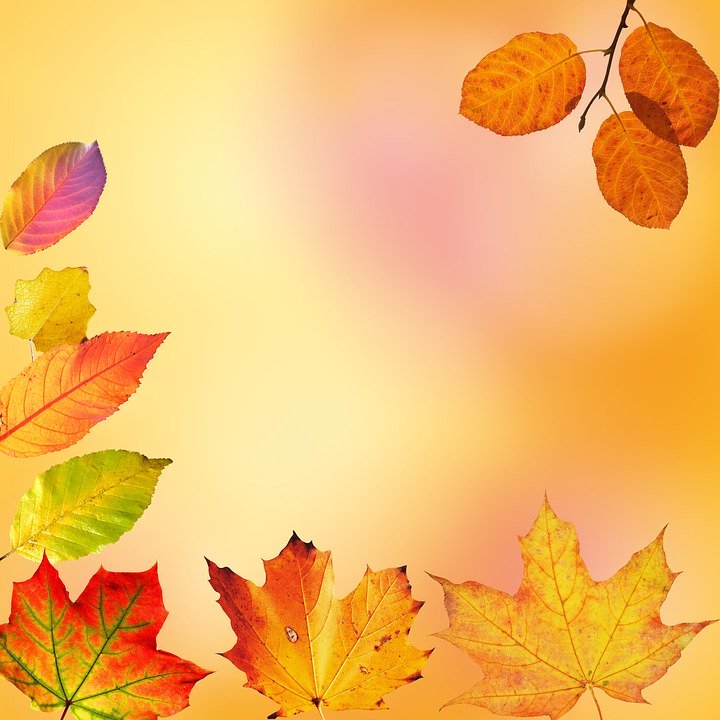       Italienische Art      Gefüllt mit Rohschinken und Gorgonzola       Mailänder Art          Gefüllt mit Mortadella,Mozzarella und Tomaten       Tessiner Art          Gefüllt mit Salami und Mozzarella       Indische Art                    Gefüllt mit Schinken,Ananas,Curry und Käse                       in  Kokosflocken paniert          Jäger Art                   Gefüllt mit Speck,Waldpilzen und Raclette-Käse          Dijon Art              Gefüllt mit Schinken,Knoblauch,Dijon Senf und Brie           Fondue Bleu             Gefüllt mit Schinken,Fondue Käse mit Weisswein   